             3АРАР                                                                                                        ПОСТАНОВЛЕНИЕ20 май  2021 й.                        №22                                20 мая 2021 г.О призвании утратившим силу постановление  № 40 от 23.05.2019 г. «Об утверждении административного регламента предоставления муниципальной услуги «Предоставление информации об очередности предоставления жилья по договору социального найма» администрацией сельского поселения  Ибраевский сельсовет муниципального района Альшеевский район  Республики Башкортостан»В соответствии с Федеральными законами от 27.07.2010 г. № 210-ФЗ «Об организации предоставления государственных и муниципальных услуг», Администрация сельского поселения Ибраевский сельсовет муниципального района Альшеевский район Республики Башкортостан постановляет:   1. Признать утратившим силу постановление  Администрации сельского поселения Ибраевский сельсовет муниципального района  Альшеевский район Республики Башкортостан  №40 от 23.05.2019 г. «Об утверждении административного регламента предоставления муниципальной услуги «Предоставление информации об очередности предоставления жилья по договору социального найма» администрацией сельского поселения  Ибраевский  сельсовет муниципального района Альшеевский район  Республики Башкортостан»2.  Обнародовать настоящее постановление путем размещения на официальном сайте и информационном стенде сельского поселения;3. Контроль за исполнением данного постановления оставляю за собой.	Глава  сельского поселения                                              Р.Р.ЕникеевБАШ3ОРТОСТАН  РЕСПУБЛИКАҺЫӘЛШӘЙ РАЙОНЫМУНИЦИПАЛЬ РАЙОНЫНЫҢИБРАЙ  АУЫЛ СОВЕТЫАУЫЛ БИЛӘМӘҺЕХАКИМИӘТЕ(БАШ3ОРТОСТАН  РЕСПУБЛИКАҺЫӘЛШӘЙ РАЙОНЫИБРАЙ АУЫЛ СОВЕТЫ)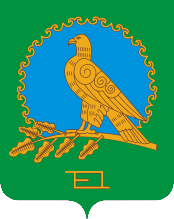           АДМИНИСТРАЦИЯСЕЛЬСКОГО ПОСЕЛЕНИЯИБРАЕВСКИЙ СЕЛЬСОВЕТМУНИЦИПАЛЬНОГО РАЙОНААЛЬШЕЕВСКИЙ РАЙОНРЕСПУБЛИКИ БАШКОРТОСТАН(ИБРАЕВСКИЙ СЕЛЬСОВЕТАЛЬШЕЕВСКОГО  РАЙОНАРЕСПУБЛИКИ БАШКОРТОСТАН)